Jonathan ParadisNoisetier (Coudrier)CorylusClassificationRègne                      PlantaeDivision      MagnoliophytaClasse          MagnoliopsidaOrdre                       FagalesFamille              BetulaceaeHabitatForêt mixtes ou feuillue et apprécie les sols richesUtilisation•  Production de noisette.•  Comme matière première dans la vannerie. •  Faire les baguettes des sourciersSilhouette                                                                                                             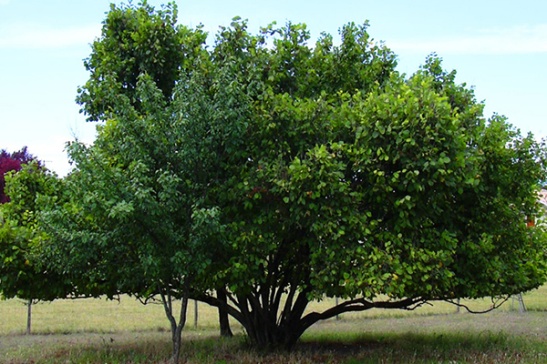 Feuilles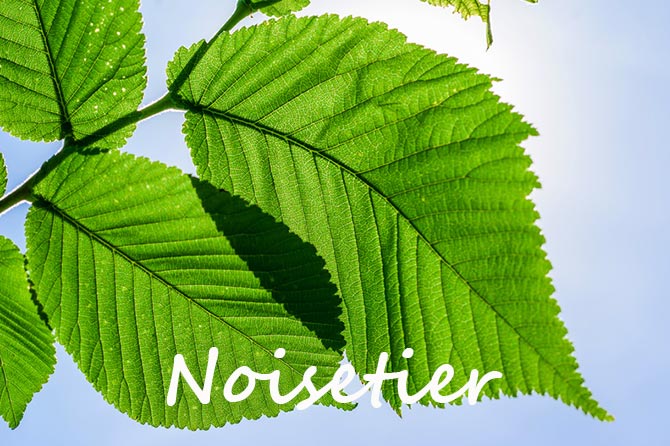 IdentificationFeuilles alternes↓Simple↓Non lobées↓Doublement dentées ↓                           Fruit akènes → Noisetier.